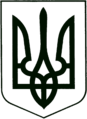 УКРАЇНА
МОГИЛІВ-ПОДІЛЬСЬКА МІСЬКА РАДА
ВІННИЦЬКОЇ ОБЛАСТІ  РІШЕННЯ №970Про затвердження проміжного ліквідаційного балансу Могилів-Подільської комунальної служби «Дністер»Керуючись ст.ст. 26, 59, 60 Закону України «Про місцеве самоврядування в Україні», Законом України «Про державну реєстрацію юридичних осіб, фізичних осіб - підприємців та громадських формувань», Цивільним кодексом України, рішенням 12 сесії міської ради 8 скликання від 28.10.2021 №366 «Про припинення шляхом ліквідації Могилів-Подільської комунальної служби «Дністер», -  міська рада ВИРІШИЛА:1. Затвердити проміжний ліквідаційний баланс Могилів-Подільської комунальної служби «Дністер»; код ЄДРПОУ - 26285299, юридична адреса (місцезнаходження): 24000, Україна, Вінницька область, м. Могилів -Подільський, вул. Глинського, буд. 22-Б згідно з додатком.2. Контроль за виконанням цього рішення покласти на першого заступника міського голови Безмещука П.О. та на постійну комісію міської ради з питань комунальної власності, житлово-комунального господарства, енергозбереження та транспорту (Гаврильченко Г.М.).Міський голова						Геннадій ГЛУХМАНЮК	                     Додаток                  до рішення 41 сесії            міської ради 8 скликання       від 23 лютого 2024 року №970  ПРОМІЖНИЙ ЛІКВІДАЦІЙНИЙ БАЛАНСна 01 січня 2024 року          Секретар міської ради			   		   Тетяна БОРИСОВАВід 23 лютого 2024 року  41 сесії      8 скликання
Дата (рік, місяць, число)
Дата (рік, місяць, число)
Дата (рік, місяць, число)Установа/бюджетМогилів-Подільська  комунальна служба «Дністер»за ЄДРПОУТериторія24000, Україна, Вінницька область, м. Могилів-Подільський,                    вул. Глинського, буд.22-Бза КОАТУУОрганізаційно-правова форма
господарюванняКомунальна організація (установа, заклад)
__________________
за КОПФГОрган державного управління__________________за КОДУВид економічної діяльності__________________за КВЕДОдиниця виміру: грнПеріодичність: ліквідаційнаАКТИВКод рядкаНа початок звітного періодуНа кінець звітного періоду1234I. НЕФІНАНСОВІ АКТИВИI. НЕФІНАНСОВІ АКТИВИI. НЕФІНАНСОВІ АКТИВИI. НЕФІНАНСОВІ АКТИВИОсновні засоби:1000первісна вартість1001знос1002Інвестиційна нерухомість:1010первісна вартість1011знос1012Нематеріальні активи:1020первісна вартість1021накопичена амортизація1022Незавершені капітальні інвестиції1030Довгострокові біологічні активи:1040первісна вартість1041накопичена амортизація1042Запаси1050Виробництво1060Поточні біологічні активи1090Усього за розділом І109500II. ФІНАНСОВІ АКТИВИII. ФІНАНСОВІ АКТИВИII. ФІНАНСОВІ АКТИВИII. ФІНАНСОВІ АКТИВИДовгострокова дебіторська заборгованість1100Довгострокові фінансові інвестиції, у тому числі:1110цінні папери, крім акцій1111акції та інші форми участі в капіталі1112Поточна дебіторська заборгованість:за розрахунками з бюджетом1120за розрахунками за товари, роботи, послуги1125за наданими кредитами1130за виданими авансами1135за розрахунками із соціального страхування1140за внутрішніми розрахунками1145інша поточна дебіторська заборгованість1150Поточні фінансові інвестиції1155Грошові кошти та їх еквіваленти розпорядників бюджетних коштів та державних цільових фондів у:національній валюті, у тому числі в:1160касі1161казначействі1162установах банків1163дорозі1164іноземній валюті1165Кошти бюджетів та інших клієнтів на:єдиному казначейському рахунку1170рахунках в установах банків, у тому числі в:1175національній валюті1176іноземній валюті1177Інші фінансові активи1180Усього за розділом II11950 0 III. ВИТРАТИ МАЙБУТНІХ ПЕРІОДІВ1200БАЛАНС1300 0 0ПАСИВКод рядкаНа початок звітного періодуНа кінець звітного періоду1234I. ВЛАСНИЙ КАПІТАЛ ТА ФІНАНСОВИЙ РЕЗУЛЬТАТI. ВЛАСНИЙ КАПІТАЛ ТА ФІНАНСОВИЙ РЕЗУЛЬТАТI. ВЛАСНИЙ КАПІТАЛ ТА ФІНАНСОВИЙ РЕЗУЛЬТАТI. ВЛАСНИЙ КАПІТАЛ ТА ФІНАНСОВИЙ РЕЗУЛЬТАТВнесений капітал1400Капітал у дооцінках1410Фінансовий результат1420Капітал у підприємствах1430Резерви1440Цільове фінансування1450Усього за розділом I14950 0 II. ЗОБОВ'ЯЗАННЯII. ЗОБОВ'ЯЗАННЯII. ЗОБОВ'ЯЗАННЯII. ЗОБОВ'ЯЗАННЯДовгострокові зобов’язання:за цінними паперами1500за кредитами1510інші довгострокові зобов’язання1520Поточна заборгованість за довгостроковими зобов’язаннями1530Поточні зобов’язання:за платежами до бюджету1540за розрахунками за товари, роботи, послуги1545за кредитами1550за одержаними авансами1555за розрахунками з оплати праці1560за розрахунками із соціального страхування1565за внутрішніми розрахунками1570інші поточні зобов’язання, з них:1575за цінними паперами1576Усього за розділом II15950 0 III. ЗАБЕЗПЕЧЕННЯ1600IV. ДОХОДИ МАЙБУТНІХ ПЕРІОДІВ1700БАЛАНС18000 0 